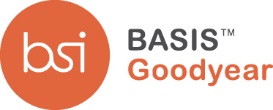 Dear Parent/Guardian,We are proud to have your student at BASIS Goodyear!  Hard to believe the school year is almost over!If you forgot to order a yearbook to forever preserve your child’s memories of the 2015-2016 school year – and the first year of BASIS Goodyear – you have          ONE LAST opportunity to purchase!A limited number of yearbooks will be available for sale in the Operations Office. Orders first received, first sold!  Cost:   $60.00 per yearbookTo purchase a copy, please complete and return this form to Mrs. Brown in the BASIS Goodyear Operations Office NO LATER THAN FRIDAY MAY 13th. Your SMART for Charters account will be billed for the purchase amount.  Once the fee is paid, we’ll reserve a copy of the yearbook for your child to pick up in Operations Office May 23rd – 26th.  Be sure to have your child bring your SMART Receipt to pick up their yearbook!By signing below, you acknowledge the charge to your SMART for Charters account for the BASIS Goodyear Yearbook.Number of Copies: __________________________________________________________        _______________Student Name						Grade/Element_________________________________________________ _____________________Parent/Guardian Signature 				Date